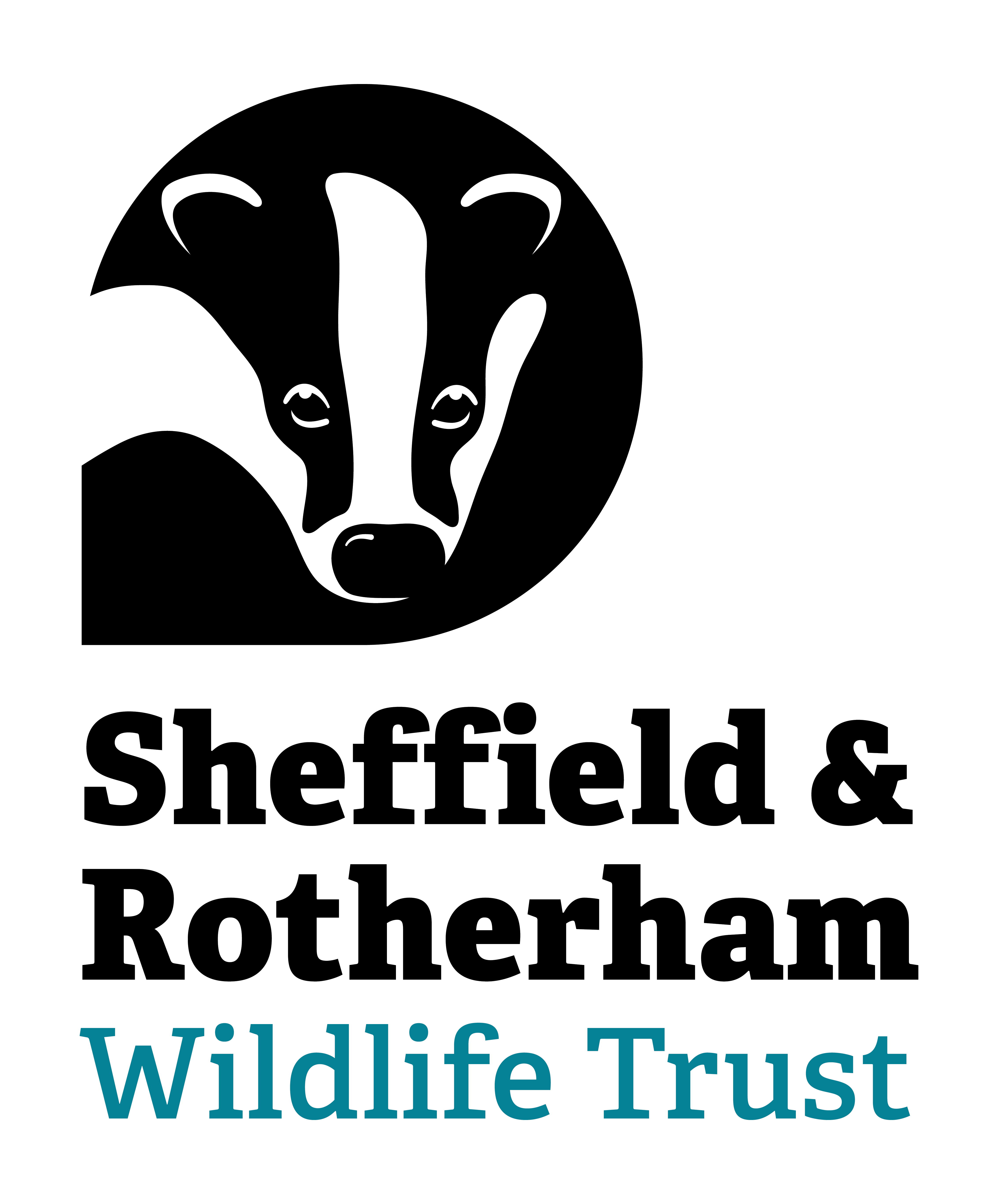 Becoming a TrusteeTrustees of the Sheffield and Rotherham Wildlife Trust (SRWT) are volunteers who together lead the organisation in the planning, resourcing and delivery of its activities, so that it can achieve its charitable objectives.  An enthusiastic, committed and active Board of Trustees, with a good range of knowledge, skills, experience and personal qualities is vital to the healthy and effective running of the organisation.The Board of Trustees:lead the strategic development and planning of the Trustdevelop and adopt appropriate policiesaim to ensure that the Trust is legally compliant and works to best practice wherever possiblesupports, guides and advises the Trust’s staff and volunteersThe Trustees also play an important role in connecting the Trust to our local communities and the various significant external stakeholders – local politicians, businesses, community organisations, government agencies, Councils, influential individuals, etc.On becoming a Trustee, we offer an induction to support Trustees as they learn about the organisation, our people and our work.  The formal business of the Board is arranged around 4 Board Meetings each year, held on Thursday evenings at 7pm.  This involves reviewing written proposals and reports sent out a week in advance to then discuss, consider and approve or otherwise at the Board meeting itself. The agenda for a Board meeting typically includes performance and financial reports, reviews of key risks or policy areas and proposal for new strategic opportunities.  Additionally, there are occasional events, meetings, training sessions, workshops and site visits to which Trustees are invited.  Some Trustees are appointed by the Board to perform particular roles as Honorary Officers of the Trust (Chair, Vice Chair, Treasurer) or hold other responsibilities (cheque signatories, Directors of subsidiary and other associated companies, representatives on external Boards and Forums).  It should be noted that SRWT is both a Company and a Charity, and therefore Board members are both Trustees and Company Directors.Trustees are elected by the Members of SRWT at the AGM and in the first instance serve for a term of office lasting three years.  There is then the option of re-election for a second three year term after which the Trustee stands down.  Trustee Role Description                                        Statutory DutiesBy becoming a Trustee, each member of the Board makes a commitment to undertake the following statutory duties:To ensure that the Sheffield & Rotherham Wildlife Trust complies with its articles of association, charity law, company law and any other relevant legislation or regulations, including reporting to Companies House and the Charity Commission. To ensure that the Sheffield & Rotherham Wildlife Trust pursues its objects as defined in its articles of association and that it carries out its purposes for public benefit.To ensure the Sheffield & Rotherham Wildlife Trust uses its resources exclusively in pursuance of its objects.To contribute actively to the board of Trustees’ role in giving firm strategic direction to the Sheffield & Rotherham Wildlife Trust, setting overall policy, defining goals and setting targets and evaluating performance against agreed targets.To safeguard the good name and values of Sheffield & Rotherham Wildlife Trust.To ensure the effective and efficient administration of Sheffield & Rotherham Wildlife Trust.To ensure the financial stability of Sheffield & Rotherham Wildlife Trust.To protect and manage the property of the charity and to ensure the proper investment of Sheffield & Rotherham Wildlife Trust’s funds.To appoint the chief executive officer and monitor his/her performance.To act with integrity and avoid any personal conflicts of interest or misuse of charity funds or assets – to act in the charity’s best interests. To act with reasonable care and skill, taking expert advice when necessary.(From National Council for Voluntary Organisations. For more detailed information on the role of a Trustee please go to the Charity Commission website and download CC3: The Essential Trustee.)Fulfilling the RoleIn carrying out the above statutory duties, each Trustee is expected to:Familiarise themselves with the Trust’s Strategy, governing documents and relevant Charity Commission guidanceAttend and actively contribute to 4 Board meetings per year, the Annual General Meeting and 2 informal visits or workshops per yearUse any specific skills, knowledge or experience they have to help the board of Trustees reach sound decisionsScrutinise board papers and other Trust documentsLead discussions and constructively contribute to debatesHighlight new opportunities or threats to the Trust, drawn from their own networks and knowledge of the external environment in which the Trust operatesHelp the Trust to focus and address key issues and risksProvide guidance on new initiativesContribute to issues in which the Trustee has special expertiseAnd the following optional activities dependant on the Trustee’s own time constraints:Serving on sub-committees, strategic outcome groups, steering groups or time limited working groups Attending events and external meetings as a representative of the TrustSupport from the TrustIn return for this commitment, the Trust will:Provide induction and development to enable Trustees to carry out their role as effectively as possibleGive adequate notice of relevant dates and events Provide reports and papers in advance of meetingsRespond to information requests and Governance queriesMore details concerning the role and expectations of Trustees can be found in the Governance Handbook, which will be provided to all new Trustees on successful election.Person SpecificationWe are keen to hear from people who:Can represent more of our diverse community in Sheffield & RotherhamHave expertise in applying new technologies e.g. AI, satellite data, GIS, eDNAHave expertise in leadership, governance, financial and/or business managementHave a good knowledge of communities and/or natural environment in RotherhamSkills & ExperienceTrustees should demonstrate some or all of the following:Passion for natureInterest in and enthusiasm for the work of the Wildlife TrustExperience of working as part of a decision-making group, board or committee either in a business or voluntary environmentExperience or knowledge of the legal requirements of a charityLocal knowledge of the places in which the Sheffield & Rotherham Wildlife Trust operatesExperience of financial management and budgeting in a business or voluntary environment The following areas of expertise are always welcome on the Board:Environmental Law/ Protected speciesLand Management and Conservation Community Outreach and DevelopmentEducation & Training, Working with Children and Young PeopleAdvocacy & CampaigningResearch: relevant to the work of the TrustFundraising